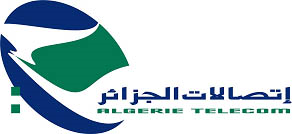 EPE - ALGERIE TELECOM - SPADirection Opérationnelle de  TipasaCité administrative Tipasa	NIF- 000216299033049	Avis d’Appel d’Offres National Ouvert Avec Exigence de Capacités Minimalesn°13/2019/AT/DO-TIP (RELANCE)« Réalisation D’infrastructures D’accueil Pose et Raccordement des Câbles à Fibres optiques  » La Direction Opérationnelle de Tipasa, lance un avis d’appel d’offres national ouvert avec exigence de capacités minimales, N°13/2019/AT/DO, pour la réalisation d’infrastructures d’accueil pose et raccordement des câbles à fibres optiques  au niveau des tronçons suivants : Le présent avis d’appel d’offres  est ouvert aux entreprises ayant des capacités techniques, juridiques et financières pour la réalisation du projet objet du présent cahier des charges.     La participation au présent appel d’offres national ouvert avec exigence de capacités minimales, s’adresse uniquement aux entreprises qualifiées selon les paliers suivants :Palier 01 : Pour les lots dont la distance est inférieure ou égale à 10 Km : Les entreprises ayant la qualification une (01) dont l’activité est l’hydraulique ou les travaux publics ;Les entreprises sans qualification;Les entreprises sans références professionnelles quelle que soit leur qualification ;Les entreprises nouvellement créées ;Les entreprises issues des dispositifs de l’ANSEJ, CNAC, ANGEM, en cours de bénéfice d’avantages conférés par ces dispositifs ;Palier 02 : Pour les lots supérieurs à 10 Km et inférieurs à 50 Km : le soumissionnaire doit justifier d’une qualification et classification professionnelles de catégorie  de deux (02) à quatre (04), contenant  l’activité hydraulique et/ou travaux publics. Palier 03 : Pour les lots supérieurs ou égaux à 50 Km : le soumissionnaire doit justifier d’une qualification et classification professionnelles de catégorie   (05) cinq et plus,  contenant  l’activité hydraulique et/ou travaux publics.    Les entreprises intéressées par le présent avis d’appel d’offres, peuvent retirer le cahier des charges auprès de: La Direction Opérationnelle de  Tipasa /Département  des  Achats et de la LogistiqueCité administrative TipasaContre le payement auprès de la Banque BNA, d’un montant  de cinq mille dinars (5000 DA), non remboursable, représentant les frais de documentation et reprographie, par versement au compte bancaire BNA agence de Tipasa N° : 001004380300000133/58Les soumissionnaires doivent fournir des offres comportant:Un Dossier administratif.Une offre technique.Une offre financière.L’offre doit être accompagnée des pièces obligatoires énumérées dans le cahier des chargesLe Dossier administratif : une copie  (01) originale et deux (02) copies plus l’offre en format électronique (CD) ;l'offre  technique : une copie (01) originale et deux (02) copies plus l’offre en format électronique (CD) ; l'offre financière : une copie (01) originale et deux (02) copies plus l’offre en format     électronique (CD) ;Les offres  sont insérés  dans des enveloppes  séparées et fermées, indiquant, sur chaque enveloppe,  la dénomination  de l'opérateur économique,  la référence et l'objet de l'appel  d’offres ainsi que, sur chaque  pli correspondant, la mention  «dossier administratif » , « offre technique  »  et  « offre financière  ».Les trois (03) enveloppes susmentionnées sont  insérées  dans  une  seule  enveloppe  externe fermée   et anonyme, ne comportant aucune inscription extérieure autre que l’objet du présent appel d’offres, aucun signe d'identification du soumissionnaire,  comportant les  mentions suivantes :Appel  d'offres   N°13 /2019/AT/DO - TIPASA-«Réalisation d’infrastructures d’accueil, pose et raccordement des câbles à fibres optiques»Adresse : Direction Opérationnelle de  Tipasa /Département  des  Achats et de la LogistiqueCité administrative Tipasa« A n'ouvrir que par la commission  d'ouverture des  plis  et  d'évaluation  des  offres »La durée de préparation des offres est fixée à quinze (15) jours à compter de la 1ère parution de cet appel d’offres dans la presse.La date  de dépôt des offres est fixée au dernier jour de préparation des offres tel qu’indiqué ci-dessus, de 08h00 à 14h00 et doivent  être déposées dans les délais requis à l’adresse ci-après :Direction Opérationnelle de Tipasa / Département  des  Achats et de la LogistiqueCité administrative TipasaL’ouverture des plis des offres s’effectuera en séance publique et en présence des soumissionnaires, en une seule phase, elle aura lieu le jour correspondant à la date de dépôt des offres, à 14 H 00 à l’adresse suivante:Direction Opérationnelle de Tipasa / Département  des  Achats et de la LogistiqueCité administrative Tipasa     Si cette date coïncide avec un jour férié ou un jour de repos hebdomadaire légal (vendredi ou samedi), la date de dépôt sera prorogée jusqu’au jour ouvrable suivant, dans les mêmes heures.     La validité des offres est fixée à cent quatre-vingt (180) jours à compter de la date d’ouverture des plis, délai pendant lequel le soumissionnaire reste engagé.N° LotsDésignation (Localité/Tronçon)Distance (Km)01Travaux  de génie civile et pose FO liaison           CT GOURAYA- DAMOUS (Limite WILAYA)20,302Travaux  de génie civile et pose FO liaison          CT TIPAZA-CT BOUHAROUN18   03Travaux  de génie civile et pose FO liaison          SIDI AMAR (RN11)-CT MENACEUR13,104Travaux  de génie civile et pose FO liaison          CT  SIDI RACHED-CT AHMEUR EL AIN11,3